ADDICTIVE BEHAVIORS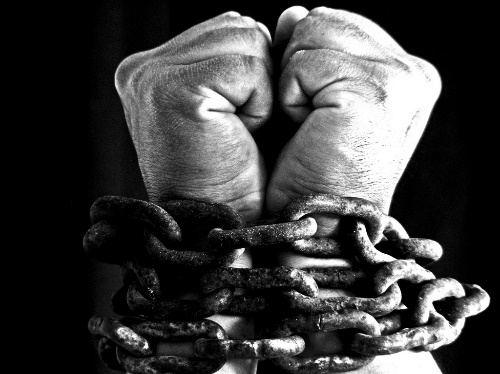 Name: ________________________________Period: _____Teen Traps____________________________________________________________________________________________________________________________________________________________________________________________________________________________________The Roots of AddictionYou _____________________ & desperately ________________________.Your friends are doing it & you _________________________ by them.You are trying to __________________________. Like a death in the family, a divorce, or being abused.You ________________________ and want to ____________.You want to _____________ from your __________________________.You’re _______________________________.Realities of AddictionAddictions can become _____________________________.Addictions don’t just ______________________.Addictions ______________________________.Addictions Can…________________________________________________________________________________________________________________________________________________________________________________________________________Did you know?Porn works ____________________________.  Porn is __________________________.  Defeating an AddictionIt’s much easier to ____________________ while you are still a teen than it will be later._________________________________________________________________________________The Anti-Addictions______________________________________________________________________________________________________________________________________________________________________________________________________________________________________________________________________________Depression & Suicide“__________________________ about me!”“It doesn’t matter if I ______________________.”“No one would even _______________________________.”“___________________ face ______ again.”“All my ___________________________________ if I was gone, too.”“Maybe it’d be better if I’d never been born…”“Each man’s life touches so many other lives. When he isn’t around it leaves an awful hole."___________________________________________!These ________________ don’t mean you are _________________________________.  You just have _____________________ than you can __________________________. With _________________________ you can _________________ your problems.  Ways to CopeRealize that suicide is a __________________________ to a _____________________________ /crisis.  There are many people who _______________________________.Don’t keep these ________________________________.  ___________________________ you trust and don’t let fear, shame or embarrassment _________________________________.  Get Busy Serving Others!You are ________________ and __________________ and ___________________!!Feeling down, ________________________________